PENERAPAN METODE STAD (STUDENT TEAM ACHIEVEMENT DIVISIONS) DAN MEDIA TIME LINE CHART DALAM MENINGKATKAN HASIL BELAJAR PAI DI SMP NEGERI 1 SIRAH PULAU PADANG KABUPATEN OKI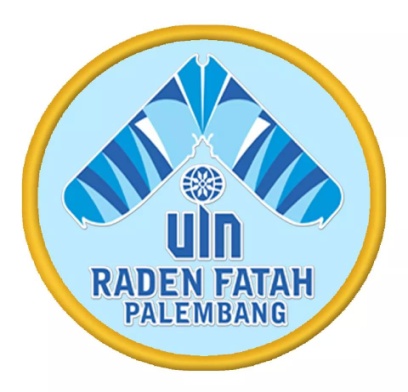 SKRIPSI SARJANA S.1Diajukan Untuk Memenuhi Salah Satu Syarat Memperoleh GelarSarjana Pendidikan Islam (S.Pd.I)OLEH:ELI SATRIANANIM: 10210706Jurusan Pendidikan Agama IslamFAKULTAS TARBIYAH DAN KEGURUANUNIVERSITAS ISLAM NEGERI (UIN) RADEN FATAH PALEMBANG2015Perihal	: Pengantar Skripsi		KepadaYth. Bapak Dekan Fakultas Tarbiyah						dan KeguruanUIN Raden Fatah						di_PalembangAssalamu’alaikum Wr. WbSetelah kami periksa dan diadakan perbaikan-perbaikan seperlunya, maka skripsi yang berjudul “Penerapan Metode Student Team Achievement Divisions (STAD) dan Media Time Line Chart dalam Meningkatkan Hasil Belajar PAI di SMP Negeri 1 Sirah Pulau Padang  Kabupaten OKI”, yang ditulis oleh Saudari Eli Satriana NIM. 10210706 telah dapat diajukan dalam sidang munaqosyah Fakultas Tarbiyah dan Keguruan Universitas Islam Negeri Raden Fatah Palembang.Demikian dan terima kasihWassalamu’alaikum Wr.Wb							Palembang,        Januari 2015Pembimbing I					Pembimbing IIDrs. Muhammad Misdar, M.Ag			Mardeli, S.Ag, MANip. 19630502 199403 1 003         	 		Nip.19751008 200003 2 001Skripsi berjudulPenerapan Metode Student Team Achievement Divisions (STAD) dan Media Time Line Chart dalam Meningkatkan Hasil Belajar PAI di SMP Negeri 1 Sirah Pulau Padang  Kabupaten OKIYang ditulis oleh saudari Eli Satriana, NIM.  10210706Telah dimunaqosahkan dan dipertahankanDi depan Panitia Penguji SkripsiPada Tanggal   25 Februari 2014Skripsi ini telah diterima sebagai salah satu syarat memperolehGelar Sarjana Pendidikan Islam (S. Pd.I)Palembang,  23 Maret  2014Institut Agama Islam Negeri Raden Fatah PalembangFakultas TarbiyahPanitia Penguji SkripsiPenguji Utama	:  Dra. Hj. Ely Manizar,M.Pd.I	      (	       			 )       NIP. 19531203 198003 2 002Anggota Penguji	:  Sukirman, M.Si	     		      (			       	 )       NIP19710703 200710 1 004Mengesahkan,Dekan Fakultas TarbiyahDr.  Kasinyo Harto, M.AgNIP.19710911 199703 1004HALAMAN PERSEMBAHANKupersembahkan skripsi ini kepada ayahanda dan ibunda tercinta yang telah berjuang untuk membesarkan dan mendidikku hingga seperti sekarang ini.  Wahai ayah bunda tercinta jasamu tak terhingga dengan cucuran keringat dan air mata demi kesuksesan anakmu. Skripsi ini juga kepersembahkan kepada kakak dan adikku yang telah menjadi motivasi dan inspirasi bagiku dalam mengejar cita-cita dan hidup yang lebih baik.  Terima kasihku juga kupersembahkan kepada para sahabat ku yang senantiasa memberi semangat dan menemaniku selama penulisan skripsi ini.MOTO6.  Sesungguhnya sesudah kesulitan itu ada kemudahan.7. Maka apabila kamu telah selesai (dari sesuatu urusan), kerjakanlah dengan sungguh-sungguh (urusan) yang lain.Yakin, Ikhlas, dan IstiqomahBerangkat dengan penuh yakinBerjalan dengan penuh keikhlasandan Istiqomah dalam Menghadapi cobaanKATA PENGANTARAlhamdulillahi Rabbil “alamiin, berkat rahmat dan inayah-Nya jualah sehingga penulis dapat menyelesaikan penyusunan skripsi yang berjudul : “ Penerapan Metode STAD dan Media Time Line Chart dalam Meningkatkan Hasil Belajar PAI Kecamatan Sirah Pulau Padang Kabupaten OKI”.  Shalawat serta salam disampaikan kepada junjungan kita Nabi Muhammad SAW, para keluarga, sahabat dan pengikut beliau hingga akhir zaman.Skripsi ini disusun dalam rangka memenuhi salah satu syarat guna memperoleh gelas Sarjana Pendidikan Islam (S.Pd.I) di Fakultas Tarbiyah dan Keguruan UIN Raden Fatah Palembang.  Dalam penyusunan skripsi ini, disadari sepenuhnya bahwa telah banyak mendapat bantuan dari berbagai pihak, baik dari fakultas, keluarga, maupun sahabat-sahabat seperjuangan.  Oleh karena itu diucapkan terima kasih yang tulus kepada :Bapak Prof. Dr. H. Aflatun Muchtar, MA, selaku Rekor IAIN Raden Fatah Palembang.Bapak Dr. H. Kasinyo Harto, M.Ag, selaku Dekan Fakultas Tarbiyah IAIN Raden Fatah Palembang beserta staf, yang telah menyetujui proses penyusunan skripsi ini.Ibu Zuhdiyah, M.Ag selaku ketua prodi PAIBapak Drs. Misdar, M.Ag dan Ibu Mardeli, M.A, selaku pembimbing satu dan dua yang telah memberikan begitu banyak bimbingan dan saran hingga terselesaikannya skripsi.Bapak dan Ibu dosen di lingkungan Fakultas Tarbiyah IAIN Raden Fatah Palembang, yang telah banyak memberikan ilmu pengetahuan dan membuka wawasan penulis.Bapak Kamran, S.Pd, selaku Kepala SMP Negeri 1 Sirah Pulau Padang beserta dewan guru yang telah memberikan banyak bantuan ketika mengadakan penelitian guna mengumpulkan data dalam penelitian ini.Ayah dan Ibuku tercinta yang telah berkorban dengan ikhlas dalam mendidik dan memperjuangkan cita-citaku.Saudara-saudaraku dan seluruh sanak keluarga yang telah memberikan dukungan hingga selesainya skripsi, baik berupa dukungan moril maupun materil. Serta seluruh sahabat seperjuangan yang telah memberikan banyak bantuan, baik berupa pinjaman buku-buku maupun memberikan saran-saran dan semua pihak yang tidak bisa disebutkan satu persatu.Semoga segala bantuan yang diberikan pada penulis akan dibalas dengan limpahan rahmat dan kebaikan oleh Allah SWT.Akhirnya, penulis berharap semoga skripsi ini bermanfaat bagi diri pribadi dan pembaca sekalian. Amin ya Rabbal ‘alamiin.							Palembang,       Januari 2015							PenulisDAFTAR ISIHALAMAN JUDUL		iPERSETUJUAN PEMBIMBING		iiHALAMAN PENGESAHAN		iiiHALAMAN PERSEMBAHAN		ivMOTO		vKATA PENGANTAR		viDAFTAR ISI		viiiDAFTAR TABEL		xABSTRAK		xiBAB I PENDAHULUANLatar Belakang Masalah		1Rumusan Masalah		6Tujuan Dan Kegunaan Penelitian		6Kajian Pustaka		7Kerangka Teori		9Hipotesa Penelitian		16Variabel Penelitian		17Defenisi Operasional Variabel		17Metodologi Penelitian		18Sistematika Pembahasan		24BAB II KERANGKA TEORIMetode Student Team Achievement Divisions (STAD)		25Pengertian 		25Langkah-langkah Pelaksanaan		26Kelebihan dan Kelemahan		27Media Time Line Chart		28Pengertian Media Pembelajaran		28Jenis-Jenis Media Pembelajaran		30Fungsi/Manfaat Media Pembelajaran		33Tujuan dan Prinsip Penggunaan Media Pembelajaran		38Hasil Belajar		39Pengertian Hasil Belajar		39Ciri-ciri Perubahan Sebagai Hasil Belajar		44Faktor-faktor yang mempengaruhi belajar dan hasil belajar		46Manfaat penilaian hasil belajar		47BAB III KONDISI OBJEKTIF SMP NEGERI 1 SIRAH PULAU PADANGSejarah SMP Negeri 1 Sirah Pulau Padang		50Visi dan Misi		51Letak Geografis SMP Negeri 1 Sirah Pulau Padang		54Keadaan Guru SMP Negeri 1 Sirah Pulau Padang		55Keadaan Siswa SMP Negeri 1 Sirah Pulau Padang		57Keadaan Sarana dan prasarana		58Keadaan Tenaga Administrasi		60Struktur Organisasi		61BAB IV HASIL DAN PEMBAHASAN PENELITIANHasil Belajar Tanpa Menggunakan Metode STAD dan Media TimeLine 		64Hasil Belajar Dengan Menggunakan Metode STAD dan Media TimeLine		75Perbandingan Hasil Belajar Tanpa Menggunakan Metode STAD dan Media Time Line dengan Hasil Belajar Dengan Menggunakan Metode STAD dan Media Time Line 		82BAB V PENUTUPKesimpulan		85Saran		85DAFTAR PUSTAKALAMPIRAN-LAMPIRANDAFTAR RIWAYAT HIDUPDAFTAR TABELTabel                                                                                                                HalamanPopulasi Penelitian		19Nama-nama Kepala SMP Negeri 1 Sirah Pulau Padang		51Data Keadaan Guru SMP Negeri 1 Sirah Pulau Padang		55Data Keadaan Siswa SMP Negeri 1 Sirah Pulau Padang		57Data Inventaris Yang Dimiliki SMP Negeri 1 Sirah Pulau Padang		59Keadaan Tenaga TU SMP Negeri 1 Sirah Pulau Padang		60Hasil Observasi Terhadap Aktivitas Belajar Siswa Pada Kelas Kontrol		68Distribusi Data aktivitas Belajar Siswa Pada Kelas Kontrol		70Hasil Belajar pada kelas kontrol		71Distribusi Data Hasil Belajar Kelas Kontrol		71Hasil Observasi Terhadap Aktivitas Belajar Siswa Pada Kelas Eksprimen		79Distribusi Data aktivitas Belajar Pada Kelas Eksprimen		80Hasil Evaluasi Pembelajaran Pada Kelas eksperimen		81Distribusi Data Hasil Belajar Siswa Pada Kelas Eksprimen		84Distribusi frekuensi data aktivitas belajar siswa pada kelas kontrol dan kelas eksperimen		87Distribusi frekuensi data hasil belajar siswa pada kelas kontrol dan kelas eksperimen		88ABSTRAKSkripsi ini membahas permasalahan tentang “Penerapan Metode STAD dan Media Time Line Chart dalam Meningkatkan Hasil Belajar PAI Kecamatan Sirah Pulau Padang Kabupaten OKI”.  Berdasarkan atas permasalahan dan tujuan penelitian, maka dapat dirumuskan hipotesa sebagai berikut :” penerapan metode Student Team Achievement Divisions dan Media Time Line dapat meningkatkan hasil belajar siswa kelas VII SMP Negeri 1 Sirah Pulau Padang pada materi Sejarah Nabi Muhammad SAW. Masalah yang diangkat dalam skripsi ini adalah “apakah penerapan metode STAD dan media Time Line Chart dapat meningkatkan hasil belajar siswa Kelas VII SMP Negeri 1 Sirah Pulau Padang materi sejarah Nabi Muhammad SAW periode Mekkah.Dalam memperoleh data, penulis ingin menggunakan alat pengumpul data yaitu observasi, wawancara  dan tes.  Data yang terkumpul dianalisa dengan menggunakan rumus persentase yang disajikan dalam bentuk tabel distribusi frekuensi.Dari analisa data hasil observasi terhadap aktivitas belajar siswa didapatkan bahwa pembelajaran pada kelas kontrol yang dilakuan tanpa menggunakan  metode STAD Dan media Time Line chart menunjukkan aktivitas belajar siswa yaitu mengamati sebanyak 97,44%, menanya sebanyak 61,54%, mengumpulkan data 94,87%,  mengasosiasi 79,49%, dan mengkomunikasikan 17,95%.  Setelah diadakan evaluasi pembelajaran pada kelas kontrol ini didapat hasil 64,10% mencapai ketuntasan belajar ( mendapat skor 2,67 ke atas) dan 35,90% tidak tuntas.  Sedangkan pada kelas eksperimen dengan pembelajaran yang menggunakan metode STAD dan media Time Line Chart didapatkan aktivitas siswa yaitu mengamati sebanyak 97,44%, menanya 92,31%, mengumpulkan data 97,44%, mengasosiasi 89,74% dan mengkomunikasi 89,74%. Dan dari analisa data hasil tes terhadap siswa, didapat mean variabel X (M1) = 74,59 dan mean variabel Y (M2) = 83,83, sedangkan Standar deviasi variabel x = 2,82 dan Standar deviasi variabel Y = 3,25. Dari perhitungan uji “t”, didapat angka thitung atau to = 6,14.  Ketika dikonsultasikan dengan nilai ttabel, di mana nilai ttabel dengan taraf signifikan 5% sebesar 1,66 dan taraf signifikan 1% sebesar 1,99.  Didapait thitung atau to lebih besar dari ttabel. maka dapat disimpulkan bahwa penerapan metode STAD dan media Time Line secara signifikan dapat meningkatkan hasil belajar siswa kelas VII pada mata pelajaran PAI di SMP Negeri 1 Sirah Pulau Padang.Ketua,Sekretaris,Dra. Hj. Rohmalina Wahab, M. Pd.INIP. 19531215 198203 2 003Aida Imtihana, S. AgNIP. 19720122 199803 2 002